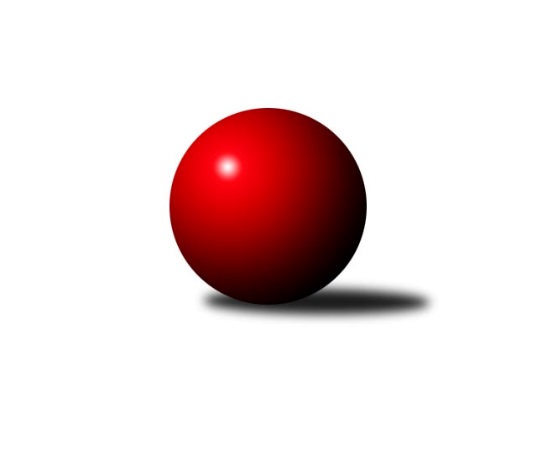 Č.4Ročník 2014/2015	11.10.2014Nejlepšího výkonu v tomto kole: 3520 dosáhlo družstvo: SKK Jičín2.KLM A 2014/2015Výsledky 4. kolaSouhrnný přehled výsledků:TJ Sokol Benešov 	- KK Konstruktiva Praha 	6:2	3320:3273	13.5:10.5	11.10.SKK Bohušovice	- TJ Loko České Velenice	5:3	3221:3185	13.0:11.0	11.10.KK SDS Sadská	- SKK Hořice	6:2	3313:3275	13.0:11.0	11.10.SKK Rokycany B	- KK Hvězda Trnovany	6:2	3403:3339	12.0:12.0	11.10.KK Lokomotiva Tábor	- Náchod - TJ Červený Kostelec  	6:2	3359:3305	15.5:8.5	11.10.SKK Jičín	- TJ Sokol Duchcov	6:2	3520:3395	17.0:7.0	11.10.TJ Sokol Benešov 	- TJ Loko České Velenice	1:7	3193:3397	5.5:18.5	4.10.Tabulka družstev:	1.	SKK Jičín	4	4	0	0	23.0 : 9.0 	60.0 : 36.0 	 3467	8	2.	SKK Rokycany B	4	3	0	1	22.0 : 10.0 	52.0 : 44.0 	 3333	6	3.	KK SDS Sadská	4	3	0	1	20.0 : 12.0 	51.5 : 44.5 	 3408	6	4.	SKK Hořice	4	3	0	1	19.0 : 13.0 	48.5 : 47.5 	 3309	6	5.	TJ Sokol Duchcov	4	3	0	1	17.0 : 15.0 	48.0 : 48.0 	 3339	6	6.	TJ Loko České Velenice	4	2	0	2	18.0 : 14.0 	53.5 : 42.5 	 3336	4	7.	SKK Bohušovice	4	2	0	2	16.0 : 16.0 	49.0 : 47.0 	 3260	4	8.	KK Lokomotiva Tábor	4	2	0	2	15.0 : 17.0 	48.0 : 48.0 	 3355	4	9.	KK Konstruktiva Praha	4	1	0	3	11.0 : 21.0 	46.0 : 50.0 	 3308	2	10.	TJ Sokol Benešov	4	1	0	3	10.0 : 22.0 	36.0 : 60.0 	 3197	2	11.	Náchod - TJ Červený Kostelec	4	0	0	4	11.0 : 21.0 	40.5 : 55.5 	 3259	0	12.	KK Hvězda Trnovany	4	0	0	4	10.0 : 22.0 	43.0 : 53.0 	 3388	0Podrobné výsledky kola:	 TJ Sokol Benešov 	3320	6:2	3273	KK Konstruktiva Praha 	Miroslav Šostý	134 	 149 	 142 	149	574 	 3.5:0.5 	 551 	 133	134 	 135	149	Zdeněk Zahrádka	Jaroslav Franěk	138 	 143 	 121 	129	531 	 1:3 	 548 	 144	139 	 124	141	Pavel Kohlíček	Petr Červ	130 	 148 	 139 	146	563 	 2:2 	 537 	 133	119 	 143	142	Václav Posejpal	Dušan Dvořák	114 	 139 	 145 	137	535 	 3:1 	 533 	 149	120 	 132	132	Jaroslav st. Pleticha st. *1	Lukáš Kočí	125 	 144 	 152 	142	563 	 3:1 	 532 	 121	130 	 134	147	Jaroslav ml. Pleticha ml.	Ivan Januš	142 	 146 	 125 	141	554 	 1:3 	 572 	 154	147 	 133	138	Pavel Vymazalrozhodčí: střídání: *1 od 62. hodu Jaroslav BorkovecNejlepší výkon utkání: 574 - Miroslav Šostý	 SKK Bohušovice	3221	5:3	3185	TJ Loko České Velenice	Milan Perníček	140 	 137 	 126 	154	557 	 3:1 	 530 	 139	136 	 138	117	Ondřej Touš	Martin Perníček	140 	 149 	 141 	129	559 	 3:1 	 511 	 121	126 	 143	121	Tomáš Maroušek	Miroslav Šnejdar ml.	161 	 136 	 125 	128	550 	 2:2 	 555 	 121	129 	 144	161	Ladislav Chmel	Lukáš Dařílek	109 	 129 	 115 	115	468 	 0:4 	 541 	 133	136 	 135	137	Zbyněk Dvořák	Jiří Semerád	177 	 142 	 122 	125	566 	 2:2 	 572 	 129	140 	 139	164	Zdeněk ml. Dvořák	Jaromír Hnát	138 	 123 	 141 	119	521 	 3:1 	 476 	 111	115 	 124	126	Bronislav Černuškarozhodčí: Nejlepší výkon utkání: 572 - Zdeněk ml. Dvořák	 KK SDS Sadská	3313	6:2	3275	SKK Hořice	Aleš Košnar	133 	 135 	 148 	119	535 	 1:3 	 578 	 135	130 	 164	149	Radek Kroupa	Martin Schejbal	149 	 137 	 141 	128	555 	 3:1 	 542 	 138	134 	 140	130	Jaromír Šklíba	Jan Renka st.	139 	 157 	 136 	162	594 	 4:0 	 520 	 126	143 	 124	127	Vojtěch Tulka	Antonín Svoboda *1	110 	 136 	 157 	135	538 	 2:2 	 511 	 120	146 	 125	120	František Kráčmar	Václav Pešek	131 	 150 	 116 	134	531 	 1:3 	 575 	 148	155 	 141	131	Martin Hažva	Tomáš Bek	150 	 141 	 133 	136	560 	 2:2 	 549 	 156	124 	 136	133	Radek Košťálrozhodčí: střídání: *1 od 31. hodu Petr MiláčekNejlepší výkon utkání: 594 - Jan Renka st.	 SKK Rokycany B	3403	6:2	3339	KK Hvězda Trnovany	Václav Fűrst	137 	 142 	 147 	173	599 	 2:2 	 550 	 138	152 	 122	138	Michal Koubek	Martin Maršálek	139 	 146 	 146 	148	579 	 2:2 	 566 	 151	125 	 140	150	Milan Stránský	Petr Fara	141 	 139 	 141 	134	555 	 2:2 	 578 	 136	153 	 123	166	Zdeněk Kandl	Michal Wohlmuth	136 	 145 	 152 	149	582 	 3:1 	 523 	 145	137 	 123	118	Roman Voráček	Martin Fűrst	137 	 162 	 145 	132	576 	 3:1 	 556 	 128	138 	 133	157	Jiří Zemánek	Martin Prokůpek	130 	 127 	 130 	125	512 	 0:4 	 566 	 132	155 	 139	140	Josef Šálekrozhodčí: Nejlepší výkon utkání: 599 - Václav Fűrst	 KK Lokomotiva Tábor	3359	6:2	3305	Náchod - TJ Červený Kostelec  	Borek Jelínek	137 	 140 	 140 	126	543 	 3:1 	 529 	 146	130 	 128	125	Tomáš Majer	Jaroslav Mihál	152 	 160 	 146 	157	615 	 4:0 	 564 	 129	145 	 145	145	Daniel Balcar	Petr Bystřický	139 	 125 	 127 	133	524 	 1:3 	 578 	 159	150 	 144	125	Tomáš Adamů	Petr Chval	149 	 159 	 133 	144	585 	 3:1 	 549 	 125	137 	 148	139	Aleš Tichý	Karel Smažík *1	117 	 141 	 140 	136	534 	 1.5:2.5 	 546 	 140	144 	 140	122	Miloš Hofman	David Kášek	132 	 149 	 131 	146	558 	 3:1 	 539 	 151	130 	 127	131	Miloš Voleskýrozhodčí: střídání: *1 od 28. hodu Ladislav TakáčNejlepší výkon utkání: 615 - Jaroslav Mihál	 SKK Jičín	3520	6:2	3395	TJ Sokol Duchcov	Jan Bína	144 	 151 	 156 	167	618 	 4:0 	 561 	 135	140 	 148	138	Josef Pecha	Josef Vejvara	155 	 138 	 133 	132	558 	 2.5:1.5 	 537 	 144	120 	 133	140	Miroslav Hilzensaurer	Jiří Drábek	145 	 146 	 151 	136	578 	 2:2 	 582 	 155	161 	 141	125	František Dobiáš	Pavel Kaan *1	145 	 122 	 132 	149	548 	 2:2 	 565 	 135	151 	 136	143	Jiří Semelka	Lukáš Vik	150 	 138 	 172 	141	601 	 3.5:0.5 	 586 	 140	135 	 170	141	Jakub Dařílek	Jaroslav Soukup	145 	 150 	 158 	164	617 	 3:1 	 564 	 149	133 	 135	147	Zdeněk Ransdorfrozhodčí: střídání: *1 od 61. hodu Roman BurešNejlepší výkon utkání: 618 - Jan Bína	 TJ Sokol Benešov 	3193	1:7	3397	TJ Loko České Velenice	Ivan Januš	138 	 153 	 130 	127	548 	 1.5:2.5 	 556 	 138	140 	 143	135	Zbyněk Dvořák	Jaroslav Franěk	145 	 144 	 142 	142	573 	 3:1 	 550 	 126	157 	 136	131	Tomáš Maroušek	Petr Červ	124 	 110 	 128 	121	483 	 0:4 	 547 	 138	135 	 137	137	Ladislav Chmel	Dušan Dvořák *1	108 	 126 	 127 	121	482 	 0:4 	 555 	 128	138 	 139	150	Zdeněk ml. Dvořák	Lukáš Kočí	147 	 153 	 140 	129	569 	 1:3 	 602 	 177	135 	 149	141	Bronislav Černuška	Vladimír Matějka	127 	 132 	 138 	141	538 	 0:4 	 587 	 137	137 	 159	154	Ondřej Toušrozhodčí: střídání: *1 od 31. hodu Filip JanušNejlepší výkon utkání: 602 - Bronislav ČernuškaPořadí jednotlivců:	jméno hráče	družstvo	celkem	plné	dorážka	chyby	poměr kuž.	Maximum	1.	Jan Bína 	SKK Jičín	620.33	390.7	229.7	2.2	2/2	(642)	2.	Jan Renka  st.	KK SDS Sadská	608.50	386.5	222.0	2.0	2/3	(623)	3.	Jiří Drábek 	SKK Jičín	590.75	389.0	201.8	3.8	2/2	(627)	4.	Martin Schejbal 	KK SDS Sadská	589.67	380.8	208.8	1.7	3/3	(624)	5.	Josef Šálek 	KK Hvězda Trnovany	585.50	372.5	213.0	1.5	3/3	(617)	6.	Lukáš Vik 	SKK Jičín	581.50	385.7	195.8	2.8	2/2	(601)	7.	Zdeněk Ransdorf 	TJ Sokol Duchcov	580.50	379.2	201.3	1.5	3/3	(594)	8.	Petr Tepličanec 	KK Konstruktiva Praha 	578.33	369.7	208.7	1.3	3/4	(589)	9.	Jiří Semerád 	SKK Bohušovice	576.67	372.5	204.2	2.3	3/3	(599)	10.	Martin Hažva 	SKK Hořice	575.33	372.5	202.8	4.0	3/3	(586)	11.	Jaroslav Soukup 	SKK Jičín	575.25	386.0	189.3	2.3	2/2	(618)	12.	Václav Pešek 	KK SDS Sadská	575.17	378.8	196.3	4.8	3/3	(599)	13.	David Kášek 	KK Lokomotiva Tábor	573.67	384.7	189.0	2.3	3/3	(638)	14.	Milan Stránský 	KK Hvězda Trnovany	573.33	372.8	200.5	2.3	3/3	(589)	15.	Martin Fűrst 	SKK Rokycany B	573.33	374.0	199.3	2.3	2/2	(586)	16.	Karel Valeš 	TJ Sokol Duchcov	573.00	382.3	190.8	4.0	2/3	(587)	17.	Ladislav Takáč 	KK Lokomotiva Tábor	571.67	365.3	206.3	2.3	3/3	(587)	18.	Jiří Zemánek 	KK Hvězda Trnovany	571.00	372.0	199.0	1.7	3/3	(609)	19.	Aleš Košnar 	KK SDS Sadská	569.83	369.3	200.5	2.2	3/3	(583)	20.	Lukáš Kočí 	TJ Sokol Benešov 	568.67	369.5	199.2	1.5	3/3	(577)	21.	Michal Wohlmuth 	SKK Rokycany B	567.83	364.0	203.8	3.5	2/2	(582)	22.	Jaromír Šklíba 	SKK Hořice	567.50	379.5	188.0	3.3	3/3	(607)	23.	Radek Kroupa 	SKK Hořice	567.17	376.0	191.2	0.8	3/3	(610)	24.	Jakub Dařílek 	TJ Sokol Duchcov	567.00	377.2	189.8	2.3	3/3	(586)	25.	Pavel Kaan 	SKK Jičín	566.25	374.3	192.0	2.3	2/2	(586)	26.	Ondřej Touš 	TJ Loko České Velenice	566.00	366.5	199.5	3.8	4/4	(587)	27.	Daniel Balcar 	Náchod - TJ Červený Kostelec  	565.67	372.8	192.8	2.5	3/3	(581)	28.	Jaroslav Mihál 	KK Lokomotiva Tábor	565.67	379.5	186.2	3.2	3/3	(615)	29.	Michal Koubek 	KK Hvězda Trnovany	565.33	363.3	202.0	2.5	3/3	(595)	30.	Josef Vejvara 	SKK Jičín	565.17	380.8	184.3	3.0	2/2	(597)	31.	Miroslav Šostý 	TJ Sokol Benešov 	564.50	370.0	194.5	4.5	2/3	(574)	32.	Zdeněk Enžl 	SKK Rokycany B	564.50	374.5	190.0	3.3	2/2	(586)	33.	Zdeněk ml. Dvořák 	TJ Loko České Velenice	563.25	368.3	195.0	1.8	4/4	(587)	34.	Ladislav Chmel 	TJ Loko České Velenice	561.50	356.8	204.8	2.8	4/4	(576)	35.	Borek Jelínek 	KK Lokomotiva Tábor	561.00	373.0	188.0	3.8	2/3	(573)	36.	Bronislav Černuška 	TJ Loko České Velenice	559.50	370.3	189.3	3.5	4/4	(602)	37.	Jaroslav ml. Pleticha  ml.	KK Konstruktiva Praha 	559.00	364.5	194.5	4.0	4/4	(604)	38.	Zdeněk Zahrádka 	KK Konstruktiva Praha 	558.75	366.8	192.0	3.5	4/4	(583)	39.	Tomáš Bek 	KK SDS Sadská	558.00	367.0	191.0	1.8	3/3	(568)	40.	Karel Smažík 	KK Lokomotiva Tábor	557.00	364.5	192.5	1.5	2/3	(574)	41.	Miroslav Šnejdar  ml.	SKK Bohušovice	556.33	369.5	186.8	1.5	3/3	(580)	42.	Josef Pecha 	TJ Sokol Duchcov	556.17	372.8	183.3	4.0	3/3	(606)	43.	Milan Perníček 	SKK Bohušovice	554.75	358.5	196.3	1.5	2/3	(576)	44.	Zbyněk Dvořák 	TJ Loko České Velenice	554.75	380.0	174.8	3.3	4/4	(566)	45.	Aleš Tichý 	Náchod - TJ Červený Kostelec  	554.25	367.0	187.3	2.0	2/3	(586)	46.	Tomáš Adamů 	Náchod - TJ Červený Kostelec  	553.83	359.3	194.5	2.7	3/3	(606)	47.	Roman Voráček 	KK Hvězda Trnovany	552.00	375.3	176.7	5.0	3/3	(591)	48.	Zdeněk Kandl 	KK Hvězda Trnovany	550.50	372.0	178.5	5.3	2/3	(578)	49.	Martin Perníček 	SKK Bohušovice	549.00	365.7	183.3	5.3	3/3	(559)	50.	Petr Chval 	KK Lokomotiva Tábor	545.83	361.0	184.8	3.2	3/3	(585)	51.	Vojtěch Tulka 	SKK Hořice	545.83	366.7	179.2	5.0	3/3	(609)	52.	Pavel Kohlíček 	KK Konstruktiva Praha 	544.00	365.3	178.8	4.3	4/4	(556)	53.	Petr Bystřický 	KK Lokomotiva Tábor	544.00	367.5	176.5	4.5	2/3	(564)	54.	Václav Posejpal 	KK Konstruktiva Praha 	543.75	373.0	170.8	5.3	4/4	(568)	55.	Radek Košťál 	SKK Hořice	542.83	357.5	185.3	5.2	3/3	(557)	56.	Tomáš Majer 	Náchod - TJ Červený Kostelec  	542.33	367.2	175.2	5.0	3/3	(591)	57.	František Dobiáš 	TJ Sokol Duchcov	539.50	356.8	182.7	4.7	3/3	(582)	58.	Miloš Voleský 	Náchod - TJ Červený Kostelec  	539.50	371.7	167.8	7.7	3/3	(589)	59.	Tomáš Maroušek 	TJ Loko České Velenice	536.67	369.3	167.3	5.3	3/4	(550)	60.	Martin Prokůpek 	SKK Rokycany B	535.83	363.8	172.0	5.5	2/2	(561)	61.	Jiří Semelka 	TJ Sokol Duchcov	535.17	359.3	175.8	6.2	3/3	(565)	62.	Miloš Hofman 	Náchod - TJ Červený Kostelec  	533.67	368.7	165.0	4.7	3/3	(546)	63.	Petr Fara 	SKK Rokycany B	533.33	365.5	167.8	5.5	2/2	(555)	64.	Ivan Januš 	TJ Sokol Benešov 	532.67	364.8	167.8	5.2	3/3	(554)	65.	Lukáš Dařílek 	SKK Bohušovice	531.00	355.8	175.2	5.2	3/3	(560)	66.	Tomáš Svoboda 	SKK Bohušovice	530.33	360.3	170.0	5.7	3/3	(553)	67.	Petr Miláček 	KK SDS Sadská	526.50	352.5	174.0	2.0	2/3	(538)	68.	František Kráčmar 	SKK Hořice	526.25	375.5	150.8	7.0	2/3	(555)	69.	Jaroslav Franěk 	TJ Sokol Benešov 	524.50	353.5	171.0	3.8	2/3	(573)	70.	Jaroslav st. Pleticha  st.	KK Konstruktiva Praha 	523.67	362.3	161.3	7.7	3/4	(526)	71.	Petr Červ 	TJ Sokol Benešov 	523.50	364.8	158.8	7.8	2/3	(563)	72.	Radek Kandl 	KK Hvězda Trnovany	522.00	358.5	163.5	6.0	2/3	(541)	73.	Dušan Dvořák 	TJ Sokol Benešov 	514.67	361.0	153.7	9.0	3/3	(535)	74.	Jaromír Hnát 	SKK Bohušovice	499.50	341.5	158.0	6.5	2/3	(521)		Martin Maršálek 	SKK Rokycany B	579.00	384.0	195.0	5.0	1/2	(579)		Pavel Vymazal 	KK Konstruktiva Praha 	572.00	374.0	198.0	2.0	1/4	(572)		Antonín Svoboda 	KK SDS Sadská	564.00	363.0	201.0	4.0	1/3	(564)		Václav Fűrst 	SKK Rokycany B	562.67	368.7	194.0	1.7	1/2	(599)		Vladimír Matějka 	TJ Sokol Benešov 	538.00	352.0	186.0	2.0	1/3	(538)		Miroslav Hilzensaurer 	TJ Sokol Duchcov	537.00	367.0	170.0	9.0	1/3	(537)		Miroslav Kašpar 	KK Lokomotiva Tábor	532.00	366.0	166.0	5.0	1/3	(532)		Marek Červ 	TJ Sokol Benešov 	529.00	374.0	155.0	10.0	1/3	(529)		Karel Hašek 	TJ Sokol Benešov 	526.00	350.0	176.0	7.0	1/3	(526)		Roman Osovský 	TJ Loko České Velenice	512.00	366.0	146.0	9.0	1/4	(512)		Karel Palát 	TJ Sokol Benešov 	506.00	358.0	148.0	11.0	1/3	(506)Sportovně technické informace:Starty náhradníků:registrační číslo	jméno a příjmení 	datum startu 	družstvo	číslo startu
Hráči dopsaní na soupisku:registrační číslo	jméno a příjmení 	datum startu 	družstvo	Program dalšího kola:5. kolo18.10.2014	so	10:00	KK Hvězda Trnovany - TJ Sokol Benešov 	18.10.2014	so	10:00	SKK Hořice - KK Lokomotiva Tábor	18.10.2014	so	10:00	TJ Loko České Velenice - KK SDS Sadská	18.10.2014	so	10:00	KK Konstruktiva Praha  - SKK Bohušovice	18.10.2014	so	14:00	TJ Sokol Duchcov - SKK Rokycany B	18.10.2014	so	15:00	Náchod - TJ Červený Kostelec   - SKK Jičín	Nejlepší šestka kola - absolutněNejlepší šestka kola - absolutněNejlepší šestka kola - absolutněNejlepší šestka kola - absolutněNejlepší šestka kola - dle průměru kuželenNejlepší šestka kola - dle průměru kuželenNejlepší šestka kola - dle průměru kuželenNejlepší šestka kola - dle průměru kuželenNejlepší šestka kola - dle průměru kuželenPočetJménoNázev týmuVýkonPočetJménoNázev týmuPrůměr (%)Výkon2xJan BínaJičín 6182xJan Renka st.Sadská108.325942xJaroslav SoukupJičín 6171xVáclav FűrstRokycany  B107.845992xJaroslav MihálTábor6152xJan BínaJičín 107.786181xLukáš VikJičín 6011xJaroslav MihálTábor107.656151xVáclav FűrstRokycany  B5992xJaroslav SoukupJičín 107.66172xJan Renka st.Sadská5941xZdeněk ml. DvořákČeské Velenice107.07572